Математика группа 17 на 3.02.2022гПишите контрольную работу №6 по теме «Функции, их свойства и графики» на двойном листке, фотографируете и присылаете мне 3.02 на электронную почту. Вариант считаете от окна 1в, 2в. и т.д.Когда выйдем учиться лист  вставите в тетрадь для контрольных работ.Электронная почта:   galinachernechkova@bk.ruКонтрольная работа №6  Тема «Функции, их свойства и графики»Учебная дисциплина  Математика	Курс первый.                                                                                Вариант № 1.                 Преподаватель Чернечкова Г.В.Контрольная работа №6  Тема «Функции, их свойства и графики»Учебная дисциплина  Математика	Курс первый.                                                                                Вариант № 2.                 Преподаватель  Чернечкова Г.В.№п/пЗаданияСпособ выполнения.1.Переменная у является     --------------  от переменной х, если задана такая зависимость между этими переменными, которая позволяет для каждого значениях однозначно определить значение у.Вставьте пропущенное слово2.Найдите область определения функции    у = Решите и запишите ответ.3.Найдите область определения функции    у = 4 sinx + 3Решите и запишите ответ.4.Найдите область  значения функции    у = Решите и запишите ответ.5.Совместите график функции с формулой функции.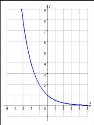 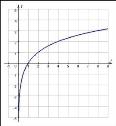 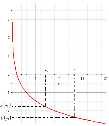 а) у = ;                                б) у = ;                                     в) у = ах  0< а < 1                                               а > 1                                             0< а < 1Ответ укажите цифрой и буквой6.Постройте график функции  у=и найдите наименьшее и наибольшее значения функции на луче Постройте график, ответьте на вопрос7Укажите промежутки возрастания функции у = sinх.1) (Пn; ;           2) ;  3) ;      4) ( )Подчеркните или отметьте вариант ответа.8.Найдите область определения функции у=Решите и запишите ответ.№п/пЗаданияСпособ выполнения.1.Перечислите три способа задания функцийПеречислите способы2.Укажите промежутки непрерывности функции    у =  Решите и запишите ответ.3.Найдите область определения функции    у = 3 сos x - 4Решите и запишите ответ.4.Найдите область  значения функции    у =Решите и запишите ответ.5.Совместите график функции с формулой функции.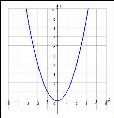 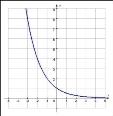 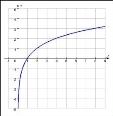 а) у = ;                                б) у =  х2                                             в) у = ах       а > 1                                                                                                       0< а < 1Ответ укажите цифрой и буквой6.Постройте график функции  у= и найдите наименьшее и наибольшее значения функции на луче Постройте график, ответьте на вопрос 7.Укажите промежутки возрастания функции у = соsx:а) [–П + 2Пп; 2Пп];    б) ; в) (Пn; ;   г) Подчеркните или отметьте вариант ответа.8Найдите область определения функции у=Решите и запишите ответ.